Bolsa de Investigação (BI) para o desenvolvimento de atividades de I&D a realizar por Licenciado inscrito num Mestrado ou num curso não conferente de grau ref.ª SAI/2024/09 - 1 vagaEncontra-se aberto concurso para a atribuição de uma Bolsa de Investigação (BI) para o desenvolvimento de atividades de I&D a realizar por Licenciado inscrito num Mestrado ou num curso não conferente de grau, com a referência SAI/2024/09, no âmbito do projeto 2022.01778.PTDC-NeuroDev3D, na instituição Faculdade de Ciências Médicas|NOVA Medical School (FCM|NMS) da Universidade NOVA de Lisboa (UNL), suportado por receitas provenientes do projeto acima referido, financiado pela Fundação para a Ciência e Tecnologia, I.P., nas seguintes condições:Área Científica: Neurociência, biologia celularRequisitos de admissão (critérios de elegibilidade):- Licenciatura na área de Ciências Biomédicas ou áreas afins;- Inscrição num Mestrado ou num curso não conferente de grau académico, nas áreas de Investigação Biomédica ou áreas afins. (O comprovativo de inscrição num Mestrado ou num curso não conferente de grau poderá ser obtido até à contratualização. A avaliação aqui feita somente terá em conta se os candidatos reúnem as condições para se inscreverem num Mestrado ou num curso não conferente de grau).Plano de trabalhos:A investigação será desenvolvida no âmbito do projeto financiado pela FCT NeuroDev3D. Especificamente, na dissecção da via através da qual ocorre o blebbing na junção neuromuscular de Drosophila, e na dissecção de como ocorre a coordenação da atividade pós-sináptica e pré-sináptica, usando imagens de cálcio. O investigador trabalhará com Drosophila e deverá já estar treinado neste sistema modelo, de modo a minimizar o tempo necessário para executar as tarefas específicas.Legislação e regulamentação aplicáveis:A bolsa encontra-se legalmente enquadrada no Estatuto do Bolseiro de Investigação e no Regulamento de Bolsas de Investigação da Fundação para a Ciência e a Tecnologia, FCT, I. P., em vigor.Local de trabalho:O trabalho será realizado no Grupo de Investigação Crescimento e Plasticidade Neuronal da Faculdade de Ciências Médicas|NOVA Medical School (FCM|NMS) da Universidade NOVA de Lisboa (UNL), sob a orientação científica da Doutora Rita Teodoro. Duração da bolsa e data de início prevista:A bolsa terá a duração de 3 meses, com início previsto a 1 de agosto de 2024.O contrato de bolsa é eventualmente renovado por igual período até ao final do projeto.Valor do subsídio de manutenção mensal:O valor mensal da bolsa corresponde a € 990,98 (novecentos e noventa euros e noventa e oito cêntimos), pago mensalmente por transferência bancária, de acordo com a tabela de valores das bolsas da FCT, I.P.Métodos de seleção:A carta de motivação e o CV dos candidatos serão avaliados de acordo com a ponderação dos fatores abaixo indicados.Fatores preferenciais e valores atribuídos em %:- CV - 40%;- Carta de Motivação (máximo 2 páginas)- 30%;- Experiência laboratorial (preferência por experiência em Drosophila)- 30%;Os candidatos que possuam conhecimentos e competências adequados ao cargo serão eventualmente convidados para uma entrevista, que representará 40% da classificação final.Composição do Júri de seleção:- Presidente do Júri – Rita Teodoro, FCM|NMS- 1º Vogal Efetivo – César Mendes, FCM|NMS;- 2º Vogal Efetivo – Catarina Homem, FCM|NMS;- 1º Vogal Suplente – Cláudia Almeida, FCM|NMS;- 2º Vogal Suplente – Hugo Miranda, FCM|NMS.Forma de publicitação/notificação dos resultados:O resultado final da avaliação será enviado por email aos candidatos que submeteram a candidatura dentro do prazo. Os candidatos também serão avisados ​​por e-mail que, caso desejem fazer comentários em sede de audiência prévia, deverão apresentar os seus comentários por e-mail no prazo de 10 dias úteis.Prazo de candidatura e forma de apresentação da candidatura:O concurso está aberto de 01/07/2024 de 12/07/2024  e encontra-se publicado em https://euraxess.ec.europa.eu/ e em https://www.nms.unl.pt/en-us/NMS/Join-NMS/Recruiting (Versões em português e em inglês neste site).As candidaturas têm que ser enviadas por email, para rh.recrutamento@nms.unl.pt, mencionando a referência SAI/2024/09 no Assunto/Subject da mensagem.As candidaturas são formalizadas com o envio da Carta de Motivação acompanhada dos seguintes documentos: Curriculum vitae, Certificados de Qualificações, Comprovativo de inscrição num Mestrado ou em curso não conferente de grau ou uma declaração no CV ou na carta de motivação a indicar que o candidato pretende ingressar num Mestrado ou num curso não conferente de grau, Outros documentos comprovativos considerados relevantes.A FCM | NMS reserva-se no direito de não conceder a bolsa proposta se os candidatos não satisfizerem os requisitos indicados neste edital.Lisboa, 11 de Junho de 2024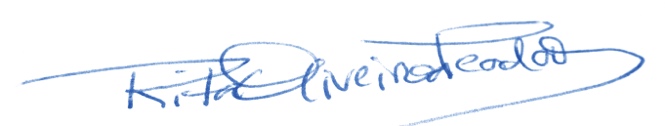 